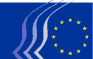 Európai Gazdasági és Szociális BizottságBrüsszel, 2019. március 14.Tartalomjegyzék:1.	„Gazdasági és monetáris unió, gazdasági és szociális kohézió” szekció	32.	„Közlekedés, energia, infrastruktúra és információs társadalom” szekció	63.	MEZŐGAZDASÁG, VIDÉKFEJLESZTÉS ÉS KÖRNYEZETVÉDELEM	114.	FOGLALKOZTATÁS- ÉS SZOCIÁLPOLITIKA, UNIÓS POLGÁRSÁG	14A 2019. február 20–21-i ülésen elfogadott vélemények a következők:„Gazdasági és monetáris unió, gazdasági és szociális kohézió” szekció2019. évi éves növekedési jelentésElőadó:	Anne DEMELENNE (Munkavállalók/BE)Hivatkozás:	COM(2018) 770 finalEESC-2018-05434-00-00-AC-TRAFőbb pontok:Az EGSZBüdvözli, hogy az Európai Bizottság továbbra is elkötelezett az olyan reformok támogatása iránt, amelyek a minőségi beruházások, a termelékenységnövekedés, az inkluzivitás és az intézményi minőség ösztönzésére irányulnak, és hogy az Európai Bizottság továbbra is síkra száll a makrogazdasági stabilitás és a rendezett államháztartás biztosítása mellett;üdvözli, hogy elismerik, hogy oktatás- és képzésközpontú beruházásokra van szükség, illetve hogy még inkább elismerik, hogy meg kell erősíteni az EU szociális dimenzióját, hogy reagáljunk a régiókon belüli és az azok közötti, valamint az oktatáshoz való hozzáférés szempontjából fennálló egyenlőtlenségekre, továbbá annak érdekében, hogy elérjük a politikai eszközök közötti koordinációt;ugyanakkor meg kell határozni, hogy milyen módon kell elérni ezeket a célkitűzéseket, a gazdasági teljesítmény értékelése pedig nem felel meg a csatolt adatoknak az összes területen, bizonyos pontokon túlságosan elégedett, eltúlozza a pozitív jellegzetességeket, és egyes esetekben megalapozatlan állításokat tesz a múltbeli politikák pozitív hatásaival kapcsolatban;üdvözli az olyan reformokat, amelyek fokozott termelékenységhez vezethetnek.  A fokozott termelékenység kulcsfontosságú az EU versenypozíciójának megőrzése és a fokozott jólét szempontjából. Azonban alaposan értékelni kell a múltbeli politikákat, az eddigiekben létrejött vegyes eredmények fényében (ideértve a gazdasági fellendülés lassúságát, a versenytársakhoz viszonyított termelékenységgel kapcsolatban fennálló aggodalmakat és a bizonytalan foglalkoztatás növekedését is);örvendetesnek tartja, hogy a szociális pillérnek kiemelt figyelmet szentelnek. Ugyanakkor világosabbá kellene tenni, hogyan ültetik majd át a gyakorlatba, hogyan lehet elérhetővé tenni az erőforrásokat az Európai Szociális Alapon és más európai eszközökön keresztül, valamint hogyan kerül majd finanszírozásra uniós és tagállami szinten;kiemeli, hogy az előrelépés nagyon lassú, és a javaslatok gyakran meglehetősen szerények azokon a területeken, amelyeken új politikákat javasoltak, ideértve a méltányos adóztatást, a bankuniót és az euróövezet működését is. Jótékony hatású lenne a szociális partnerek és a civil társadalom teljes körű bevonása;elismeri az éghajlatváltozás kezelésének jelentőségét, de az eddigiekben elfogadott intézkedéseket továbbra is elégtelennek tartja. Fontos lépést jelentene az éves növekedési jelentés átnevezése éves fenntartható növekedési jelentéssé. Ezzel nemcsak az éghajlatváltozás jelentőségét ismernék el, hanem a véges erőforrások fenntarthatóságának, a környezetvédelemnek és így a jövőbeli nemzedékek érdekvédelmének fontosságát is;hangsúlyozza, hogy számos területen a politikák végrehajtása bizonyos magánszektor általi vagy a közszféra általi finanszírozáson múlik. Ezt olyan reformokkal kell megkönnyíteni, amelyek kedvező környezetet teremtenek a magánszektor beruházásai számára, valamint megfelelő uniós költségvetéssel és az „aranyszabály” melletti elkötelezettséggel, amely lehetővé teszi azoknak a társadalmilag és gazdaságilag produktív beruházásoknak a tagállami költségvetésből történő finanszírozását, amelyek nem veszélyeztetik a jövőbeli költségvetési fenntarthatóságot.Kapcsolat:	Susanne Johansson	(Tel.: 00 32 2 546 84 77 – e-mail: susanne.johansson@eesc.europa.eu)PEACE IV – Az együttműködési programok folyamatosságaFőelőadó:			Jane MORRICE (Sokféleség Európája/UK)Hivatkozás:	COM(2018) 892 final – 2018/0432 (COD)	EESC-2019-00492-00-00-AC-TRAFőbb pontok:Az EGSZB határozottan üdvözli azt a javaslatot, hogy az EU PEACE programja Írország és Észak-Írország határ menti megyéiben az Egyesült Királyság Unióból való kilépését követően is folytatódjon. Méltányolva azt, hogy az EU elsődleges feladatként kezeli a békefolyamat támogatását, az EGSZB elismeri, hogy a PEACE program jelentősen hozzájárult a béke fenntartásához a régióban. Ez összhangban van az EP 2018. szeptemberi megállapításaival, amelyek a PEACE programot követendő példaként állítják a világ többi része elé.Ezenfelül, tekintettel a brexit által okozott politikai, gazdasági és társadalmi bizonytalanság destabilizáló jellegére, a civil társadalmi szereplők számára létfontosságú, hogy az EU fenntartsa kötelezettségvállalását, mely szerint mindent megtesz azért, hogy Észak-Írország ne csak konfliktusmentes maradjon, de tovább is haladjon a megbékélés útján az EU védjegyének számító, alulról építkező megközelítést használva a béketeremtésre és a konfliktusmegoldásra.A béke és a megbékélés európai programja (PEACE) a legértékesebb és legsikeresebb béketeremtési eszköz, amelyet az Európai Unió konfliktushelyzetben valaha alkalmazott. A PEACE program – amelyet az 1995-ös észak-írországi tűzszünetre válaszul hoztak létre – az indulása óta eltelt 24 évben több mint 2 milliárd euró összeget fektetett be a közösségeken és határokon átnyúló, valamint egyéb megbékélési projektekbe.A nagypénteki/belfasti megállapodás valamennyi aláíró fele által a békefolyamathoz való jelentős hozzájárulásként ünnepelt PEACE program egyedi, mivel túlmutat minden más, a saját területén belüli uniós beavatkozáson. Az EU égisze alatt egyesíti a brit és az ír érdekelt feleket azzal a kizárólagos céllal, hogy megőrizze a békefolyamatot.A brexit folyamata és az Egyesült Királyság majdani kilépése következtében előálló helyzet sürgőssége uniós választ tesz szükségessé a békefolyamat megőrzése érdekében, amely megfelel a régió brexit utáni új igényeinek. A PEACE és az Interreg határokon átnyúló programok folytatására irányuló támogatás megerősítésével az EU fontos lépéseket tesz a helyes irányba. Bár ez egy olyan kötelezettségvállalás, amely nyilvánvaló okokból az EU által a régió számára nyújtott támogatás egy létfontosságú részét alátámasztja, ennél többet lehet és kell is tenni.A brexit-tárgyalások alatt és azt követően jelentkező, legsürgetőbb szükségletek nyilvánvalóvá fognak válni, ha a közösségen belüli feszültségek fokozódnak és a brit/ír lojalitás az utca szintjén, valamint a határnál még tovább erősödik. „Jóindulatának” jeleként az EU vállalhatná a PEACE finanszírozásának növelését a következő ciklusban, továbbá a béke és megbékélés európai központjának Belfastban történő létrehozását az EGSZB/EP/EB korábbi jelentéseiben javasoltaknak megfelelően. Kapcsolattartó: 	Georgios MELEAS	(Tel: 00 32 2 546 9795 – e-mail: georgios.meleas@eesc.europa.eu)„Közlekedés, energia, infrastruktúra és információs társadalom” szekció
A digitális forradalom a polgárok igényeinek és jogainak szempontjábólElőadó: 		Ulrich SAMM (Munkaadók/DE)Hivatkozás: 	saját kezdeményezésű vélemény
EESC-2018-04168-00-00-AC-TRAFőbb pontok:A digitalizáció számtalan új lehetőséget kínál, amelyek révén az emberek korábban nem tapasztalt módon hozhatnak az élet jobbítását szolgáló döntéseket. Másfelől viszont minél inkább a digitalizáció uralja életünket, annál inkább manipulálhatóvá is válunk.  Az EGSZB olyan átlátható szabályokat sürget, amelyeket e gyorsan fejlődő technológiák fényében kell kidolgozni, kiigazítani és alkalmazni. Az emberi autonómia garantálása érdekében a helyes meggyőzési technikáknak képzésen, nem pedig manipuláción kell alapulniuk, valamint meg kell felelniük a szabad választás elvének is.Az EGSZB arra kéri az Európai Uniót, hogy a polgárok otthonaikon belüli védelme érdekében vizsgálja felül hatályos biztonsági szabályozását, és dolgozzon ki, illetve alkalmazzon az új technológiákra vonatkozó szigorú szabályokat. Az EGSZB üdvözli azt a megközelítést, amely a közúti közlekedésbiztonságot a gépjárművekben alkalmazott digitális technológia növelésével kívánja javítani, azonban aggodalmát fejezi ki e fejlesztések lassú üteme miatt. A EGSZB a jelentős költségek (új gépkocsik vásárlásának szükségessége) és a vezetéssegítő rendszerek nem elégséges elfogadottságának (bonyolultság, képzés hiánya) kezelését szolgáló uniós ösztönzők kidolgozását kéri. Európai stratégia kidolgozására van szükség a közúti rendszerünk oly módon történő kiigazításához és módosításához, hogy a 100%-os biztonságot nyújtó, teljesen önvezető járművek sikeresek lehessenek.Az egyéni fogyasztónak – aki nem rendelkezik magas szintű digitális készségekkel – hatékony támogatásra van szüksége az összetett digitális rendszerek használata terén. Az átláthatóság nem elegendő, ezért a fogyasztók segítése érdekében egyszerűsítésre és szabványosított eljárásokra van szükség az egész EU-ban.Az EGSZB javasolja, hogy az új ipari, kereskedelmi és szolgáltatási automatizálási rendszerek tervezése során objektív tudományos módszerek alkalmazásával optimalizálják és értékeljék ki az ember–gép interakciókat. A kognitív ergonómia tudományos módszerei lehetővé teszik a mentális követelmények objektív felmérését az új segítő technológiás rendszerek esetében. Az EGSZB-nek meggyőződése, hogy hosszú távon digitalizáció csak emberközpontú tervezéssel lehet sikeres.Kapcsolat:	Maja Radman	(Tel.: 00 32 2 546 9051 – e-mail: Maja.Radman@eesc.europa.eu)A légi közlekedés biztonsága a brexit utánFőelőadó: 	Thomas McDONOGH (Munkaadók/IE) Hivatkozás:	COM(2018) 894 final – 2018/0434 (COD)		EESC-2019-00443-00-00-AC-TRAFőbb pontok:Az EGSZB már több alkalommal hangsúlyozta, hogy a nemzetközi légi közlekedés csak a legmagasabb biztonsági követelmények fenntartása mellett képes tartósan betölteni a gazdasági növekedés előmozdításában játszott szerepét. Az összes érdekelt fél által betartott és az erre felhatalmazott ügynökségek által ellenőrzött egységes előírások ennek előfeltételét jelentik. A brexit veszélyeztetheti a légi közlekedés biztonságára vonatkozó ilyen előírásokat és azok egységes alkalmazását Európában, mivel a vonatkozó uniós szabályozás 2019 márciusától kezdve nem alkalmazandó az egyesült királyságbeli légi közlekedésben érdekelt felekre.Bármely más jogalap hiányában nem egyértelmű, hogy az Egyesült Királyság által az uniós jog értelmében kibocsátott bizonyítványok és tanúsítványok érvényesek maradnak-e, hogy miként kapják meg az Egyesült Királyságban bejegyzett légitársaságok a szükséges bizonyítványokat és tanúsítványokat 2019. március 30. után, valamint hogy az Egyesült Királyságban működő szervizek és karbantartó vállalatok miként tudnak majd továbbra is pótalkatrészeket és szolgáltatásokat biztosítani az uniós jog értelmében kiállított engedélyek alapján. E problémák megoldása és az Egyesült Királyság jogára való zökkenőmentes átállást biztosító jogalap létrehozása érdekében sürgősen el kell fogadni egy rendkívüli eljárásról szóló rendeletet arra az esetre, ha a kilépésről rendelkező megállapodást nem fogadnák el.Bár az érdekelt felek sok esetben orvosolhatják a bizonyítványaik és tanúsítványaik érvényességének folytonosságával kapcsolatos problémákat, például fordulhatnak a 27 uniós tagállam valamelyikének polgári légi közlekedési hatóságához, vagy kérelmezhetnek az Európai Repülésbiztonsági Ügynökségtől (EASA) egy harmadik ország tekintetében kiállított bizonyítványt, vannak esetek, amikor ez nem lehetséges. A helyzet csak jogalap létrehozásával oldható meg.Az EGSZB üdvözli az Európai Bizottságnak ezt a szabályozási kezdeményezését, amely elismeri azokat a konkrét problémákat, amelyek a légi közlekedés biztonsága terén a megállapodás nélküli forgatókönyv esetén felmerülhetnek. A rendelet biztosítja az ágazat számára a szükséges biztosítékokat arra vonatkozóan, hogy a tanúsítási eljárás nem kerül veszélybe az Egyesült Királyság valamely tagállamból egy harmadik ország státusára való átállása során. Az utazóközönség szintén biztosítékot kap arra vonatkozóan, hogy 2019. március 29. után biztosítva lesz a biztonságos üzemeltetés.Az EGSZB sürgeti az Egyesült Királyságot, hogy a lehető leghamarabb kössön kétoldalú biztonsági megállapodásokat az EU-val és más harmadik országokkal az Egyesült Királyság és a többi fél által kibocsátott bizonyítványok és tanúsítványok kölcsönös elismeréséhez szükséges konszenzus kialakítása érdekében.Kapcsolat:	Antonio Ribeiro Pereira	(Tel.: 00 32 2 546 9363 – e-mail: Antonio.RibeiroPereira@eesc.europa.eu)Alapszintű légi összeköttetés biztosítása a brexit utánFőelőadó: 	Jacek KRAWCZYK (Munkaadók/PL)Hivatkozás: 	COM(2018) 893 final – 2018/0433 (COD)	EESC-2019-00444-00-00-AC-TRAFőbb pontok:Az EGSZB mindig is következetesen hangsúlyozta a nagy méretű egységes európai légtér mint a növekedés, a jóllét és Európa nemzetközi szintű versenyképessége motorjának jelentőségét. Amikor hatályba lép az Egyesült Királyság arra vonatkozó határozata, hogy kilép az Európai Unióból (brexit), a brit gazdaság összes ágazata megszűnik az európai egységes piac része lenni, és légi közlekedési ágazata sem élvezi többé az egységes európai légtér előnyeit, és nem járul hozzá ahhoz. Amennyiben az – egyre valószínűbb – „megállapodás nélküli forgatókönyv” valósul meg, akkor az Egyesült Királyság és az EU közötti légi szolgáltatások kiesnek az uniós jogszabályok, konkrétan az 1008/2008/EK rendelet hatálya alól. Ez jogbizonytalanságot eredményez, veszélybe sodorja a tervezési biztonságot és az Egyesült Királyság és az EU közötti szolgáltatásnyújtás folyamatos összekapcsoltságát.Az EGSZB támogatja, hogy a javasolt rendelet célja az alapvető légi összeköttetés biztosítására szolgáló vészhelyzeti terv biztosítása, mivel az nem tekinthető az 1008/2008/EK rendelet kiterjesztésének, de egyoldalú kilépési megállapodásnak sem. A javasolt rendeletben rögzített jogok időben és tárgyukat tekintve – helyénvaló módon – korlátozottak. A kereskedelmi lehetőségeknek az EU és az Egyesült Királyság közötti harmadik és negyedik alapszabadsággal kapcsolatos szolgáltatásokra való korlátozása logikus és következetes lépés. Az uniós és egyesült királyságbeli légitársaságok további kereskedelmi lehetőségeivel az EU és az Egyesült Királyság közötti légi szolgáltatási megállapodásra irányuló tárgyalásoknak kell foglalkozniuk.Ennek a legrosszabb esetet feltételező forgatókönyvnek a gazdasági és társadalmi következményeire való tekintettel létfontosságú, hogy az Európai Bizottság átlátható és szoros nyomonkövetési mechanizmust dolgozzon ki. Ennek a mechanizmusnak biztosítania kell az Európai Bizottság, a szociális partnerek és a civil társadalmi szervezetek szoros együttműködését az átmeneti időszak előtt és alatt, illetve az új légi szolgáltatási megállapodás tárgyalása során.Kapcsolat:	Kristian Krieger	(Tel.: 00 32 2 546 8921 – e-mail: Kristian.Krieger@eesc.europa.eu)Az alapszintű közúti árufuvarozási összeköttetés biztosítása a brexit utánFőelőadó: 	Raymond HENCKS (Munkavállalók/LU)Hivatkozás:  	COM(2018) 895 final – 2018/0436 (COD) 	EESC-2019-00450-00-00-AC-TRAFőbb pontok:Az EGSZB támogatja az Európai Bizottság arra irányuló törekvéseit, hogy átmenetileg biztosítsa az alapszintű összeköttetést az Unió és az Egyesült Királyság között nehéz tehergépjárművekkel végzett nemzetközi közúti árufuvarozás tekintetében.Az EGSZB helyesli, hogy a véleményben tárgyalt rendeletjavaslat 2019. december 31-ig jogot biztosít a brit közúti árufuvarozóknak arra, hogy a javaslatban lefektetett feltételek mellett az Egyesült Királyságban, illetve az Európai Unióban levő kiindulási vagy érkezési pontok között kétoldalú fuvarozást végezhessenek, külön szem előtt tartva azt is, hogy az uniós fuvarozók ugyanolyan feltételek, azaz tisztességes, egyenlő és megkülönböztetésmentes versenyfeltételek mellett szintén szabadon közlekedhetnek az Egyesült Királyság területén.Az EGSZB kéri, hogy amennyiben az Egyesült Királyság kilépésről rendelkező megállapodás nélkül lép ki az EU-ból, az Egyesült Királyság és az EU a fent említett átmeneti időszak lejárta előtt tárgyaljon az ECMT-rendszerben megvalósuló alapszintű összeköttetésről, valamint az Egyesült Királyság és az Európai Unió közötti kapcsolatokra alkalmazandó jövőbeli szabályokról, és ezeket közös megegyezéssel vezesse be.Kapcsolat:	Antonio Ribeiro Pereira	(Tel.: 00 32 2 546 9363 – e-mail: Antonio.RibeiroPereira@eesc.europa.eu)	MEZŐGAZDASÁG, VIDÉKFEJLESZTÉS ÉS KÖRNYEZETVÉDELEMAz egészséges és fenntartható étrendek népszerűsítése az EU-banElőadó:		Peter SCHMIDT (Munkavállalók – DE)Hivatkozás:		Saját kezdeményezésű vélemény	EESC-2018-04568-00-00-AC-TRAFőbb pontok:Az EGSZB „Egy átfogó uniós élelmiszer-politika” című, 2017 decemberében elfogadott véleménye az élelmiszerek integráltabb uniós megközelítését szorgalmazta. Az egészséges és fenntartható étrendek egy ilyen élelmiszer-politika kulcsfontosságú pillérét képezik. Sürgősen módosítanunk kell étrendjeinken annak érdekében, hogy azok ökoszisztémáinkra, a közegészségre és a vidéki területek életképességére nézve is jótékony hatással legyenek ahelyett, hogy rombolnák ezeket.Megérett az idő a paradigmaváltás felgyorsítására, amelynek szükségességét egyre több, megbízható bizonyíték támasztja alá. Az EGSZB kiemeli, hogy mára jelentős politikai akarat épült ki az olyan szakpolitikák támogatása mellett, mint az ENSZ „Táplálkozással összefüggő cselekvések évtizede” programja, az ENSZ fenntartható fejlődési céljainak végrehajtása, az éghajlatváltozásról szóló Párizsi Megállapodás és a közös agrárpolitika jövőjére vonatkozó új javaslatok. Egyre több tudományos bizonyíték támasztja alá Európa és a világ élelmiszer-rendszerei átalakításának sürgető szükségességét, mint például az Éghajlat-változási Kormányközi Testület (IPCC) és az EAT-Lancet bizottság jelentései.Az EGSZB tudomásul veszi és támogatja az Európai Bizottság azon meglévő kezdeményezéseit, amelyek célja az egészséges és fenntartható étrendek támogatása. Ilyen intézkedések például a KAP reformjára vonatkozó legutóbbi javaslatban foglalt rendelkezések, amelyek célja „az uniós mezőgazdaság által az élelmiszerekkel és az egészséggel kapcsolatos társadalmi igényekre adott válasz javítása, többek között a biztonságos, tápláló élelmiszerek fenntartható termelése és az állatjólét terén”. Hiányzik azonban e kezdeményezések koordinált megközelítése.Az élelmiszerek, egészség, környezet és társadalom közötti bonyolult összefüggések az étrendek átfogóbb megközelítését követelik meg, amely nem csak a fogyasztói magatartást veszi figyelembe. Az összetartás erősítése és a közös cél kijelölése érdekében az EGSZB szorgalmazza a fenntartható étrendre vonatkozó új iránymutatások kidolgozását, amelyek a tagállamok között és azokon belül létező kulturális és földrajzi különbségeket is figyelembe veszik. A fenntartható étrendre vonatkozó új iránymutatások segíthetnének pontosabb útmutatást nyújtani a gazdaságok, feldolgozók, kiskereskedők és a vendéglátóipar számára. Az agrár-élelmiszeripari rendszer számára hasznos lenne egy új „keretrendszer”, amely révén egészségesebb, fenntarthatóbb és méltányosabb árú élelmiszereket termelhetnének, dolgozhatnának fel, terjeszthetnének és értékesíthetnének.Az EGSZB szakértői csoport létrehozását sürgeti, amelynek feladata, hogy egész Európára kiterjedő, fenntartható étrendre vonatkozó iránymutatásokat dolgozzon ki két éven belül. A csoportnak magába kell foglalnia a táplálkozástudomány, közegészségügy, élelmiszertudomány, környezetvédelem és társadalomtudomány területein dolgozó releváns szakmai és tudományos szervezeteket. Az EGSZB készen áll arra, hogy oly módon járuljon hozzá egy ilyen szakértői csoport munkájához, hogy – elősorban a fenntartható élelmiszerrendszerekkel foglalkozó ideiglenes tanulmányozócsoportja révén – közvetíti a társadalmi szervezetek álláspontját.Az EGSZB ismételten hangsúlyozza annak fontosságát, hogy már kora gyermekkortól kezdve beruházzanak a fenntartható étrendekkel kapcsolatos oktatásba, hogy így a fiatalok értékelni tudják „az élelmiszerek értékét”. Kiemelt figyelmet kell szentelni a veszélyeztetett csoportokra, különösen az alacsony bevételű polgárokra.A kereskedelmi ágazat segítése mellett a fenntartható étrendre vonatkozó iránymutatások a közbeszerzésekhez használható egyértelmű, közös kritériumokat is biztosítanának. Az élelmiszereknek az európai zöld közbeszerzések (GPP) középpontjában kell állnia. E tekintetben az EGSZB kéri az élelmiszerekkel és vendéglátási szolgáltatásokkal kapcsolatos GPP-kre vonatkozó uniós kritériumok sürgős elfogadását. A versenyjog nem lehet a fenntartható étrendre vonatkozó iránymutatások kidolgozásának akadálya. A szabályokat úgy kell átalakítani, hogy segítsék a helyi gazdaságot ahelyett, hogy akadályoznák a fenntarthatóságot.Kapcsolat:	Monica Guarinoni 	(Tel.: 00 32 2 546 81 27– e-mail: Monica.Guarinoni@eesc.europa.eu )Az ETHA-ra vonatkozó szabályok a brexit után C kategóriás véleményHivatkozás:		COM(2019) 48 final – 2019/0009 (COD)EESC-2019-00680-00-00-AC-TRAFőbb pontok:Az EGSZB minden szempontból megfelelőnek tartja a javaslat tartalmát, és részéről nem kíván hozzáfűzni további megjegyzést, ezért úgy határozott, hogy a javaslattal kapcsolatban támogató véleményt bocsát ki.Kapcsolat:	Arturo Iniguez 	(Tel.: 00 32 2 546 87 68– e-mail: Arturo.Iniguez@eesc.europa.eu)A halászhajókra vonatkozó engedélyek a brexit utánC kategóriás véleményHivatkozás:		COM(2019) 49 final – 2019/0010 (COD)EESC-2019-00683-00-00-AC-TRAFőbb pontok:Az EGSZB minden szempontból megfelelőnek tartja a javaslat tartalmát, és részéről nem kíván hozzáfűzni további megjegyzést, ezért úgy határozott, hogy a javaslattal kapcsolatban támogató véleményt bocsát ki.Kapcsolat:	Arturo Iniguez 	(Tel.: 00 32 2 546 87 68 – e-mail: Arturo.Iniguez@eesc.europa.eu)	FOGLALKOZTATÁS- ÉS SZOCIÁLPOLITIKA, UNIÓS POLGÁRSÁGEurópai keretirányelv a minimáljövedelmi rendszerekrőlElőadó:		Georges DASSIS (Munkavállalók – EL)Hivatkozás:	saját kezdeményezésű véleményEESC-2018-02210-00-00-AC-TRAFőbb pontok:A 2008-as pénzügyi válságot követő gazdasági válság kirobbanása óta és az utóbbi években tapasztalható gazdasági fellendülés ellenére a szegénységi ráta tovább nőtt a tartósan munkanélküliek és a szegénységben élő munkavállalók körében. Az uniós szabályozások és kötelezettségvállalások, mint például az Európa 2020 stratégia, amely 20 millióval célozta csökkenteni a szegénységgel veszélyeztetett személyek számát, mostanáig nem hozták meg a kívánt eredményt. A szubszidiaritás elvének egyetlen eszközzel, a nyitott koordinációs módszerrel (OMC) történő alkalmazása tehát elégtelennek bizonyul a kitűzött célok eléréséhez.Az európai tisztességes minimumjövedelem kötelező érvényű európai keretének bevezetése, amely lehetővé teszi a tagállamok minimumjövedelmi rendszereinek kiterjesztését, támogatását és „tisztességessé” (megfelelővé) tételét, fontos első válaszlépés lenne Európa részéről a szegénység súlyos és állandó európai problémájára. Ennek formája lehetne egy irányelv, amely meghatározza egy olyan megfelelő minimumjövedelem bevezetésének referenciakeretét, amely igazodik az egyes országok életszínvonalához és életmódjához, és a referencia-költségvetés függvényében veszi figyelembe a társadalmi újraelosztás elemeit, az adózást és az életszínvonalat, és amelynek módszertanát uniós szinten kellene meghatározni.A garantált tisztességes minimumjövedelem EU általi bevezetésének kérdése messzemenően politikai természetű. Az európai szabályozás mellett kiállók szerint ezt a jogalapot az EUMSZ 153. cikke (1) bekezdésének c) és h) pontja biztosítja.Az e témában megjelent első véleményében (HL C 170., 2014.6.5., 23–31.) az EGSZB felkérte az Európai Bizottságot, hogy vizsgálja meg az európai minimumjövedelem finanszírozásának lehetőségeit, különös tekintettel egy megfelelő európai alap létrehozásának lehetőségére. Mivel az Európai Bizottság nem tett eleget ennek a felkérésnek, az EGSZB úgy véli, hogy meg kell ismételnie azt.Kapcsolattartó: 	Judite Berkemeier(Tel.: 00 32 2 546 98 97 – e-mail: mariajudite.berkemeier@eesc.europa.eu)Az Erasmus+ program keretében folyamatban lévő mobilitási tevékenységek folytatása a brexitre tekintettelC kategóriás véleményHivatkozás:	COM(2019) 65 final – 2019/0030 (COD)EESC-2019-00768-00-00-AC-TRAFőbb pontok:Az EGSZB minden szempontból megfelelőnek tartja a javaslat tartalmát, és részéről nem kíván hozzáfűzni további megjegyzést, ezért úgy határozott, hogy a javaslattal kapcsolatban támogató véleményt bocsát ki.Kapcsolat: 	Sabrina Borg(Tel.: 00 32 2 546 97 27 – e-mail: sabrina.borg@eesc.europa.eu)____________PLENÁRIS ÜLÉS

2019. FEBRUÁR 20–21.

AZ ELFOGADOTT VÉLEMÉNYEK ÖSSZEFOGLALÁSAEz a dokumentum a hivatalos nyelveken az EGSZB honlapjáról érhető el, a következő címen:http://www.eesc.europa.eu/hu/our-work/opinions-information-reports/plenary-session-summariesA felsorolt vélemények online az EGSZB keresőrendszerén keresztül érhetők el:http://dm.eesc.europa.eu/EESCDocumentSearch/Pages/opinionssearch.aspx